附件一：招标物资包件清单（以下数据仅作为初步依据，具体物资规格、数量以施工图为准。）附件二、中国中铁采购电子商务平台报名、响应等操作流程一、登录供方交易系统1. 登录中国中铁采购电子商务平台（www.crecgec.com ），单击左上角【注册会员登录】按钮，进入系统登录页面。如下图：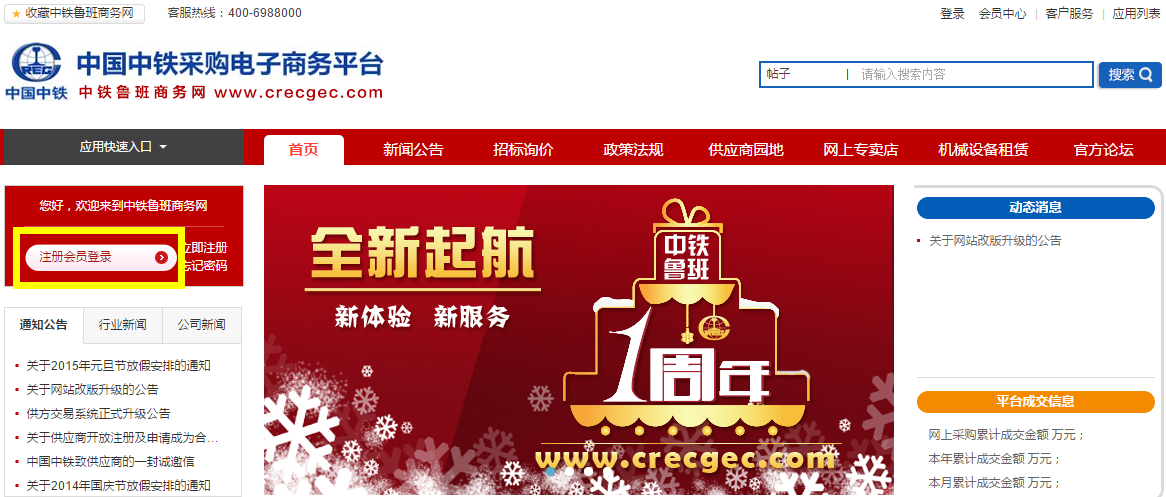 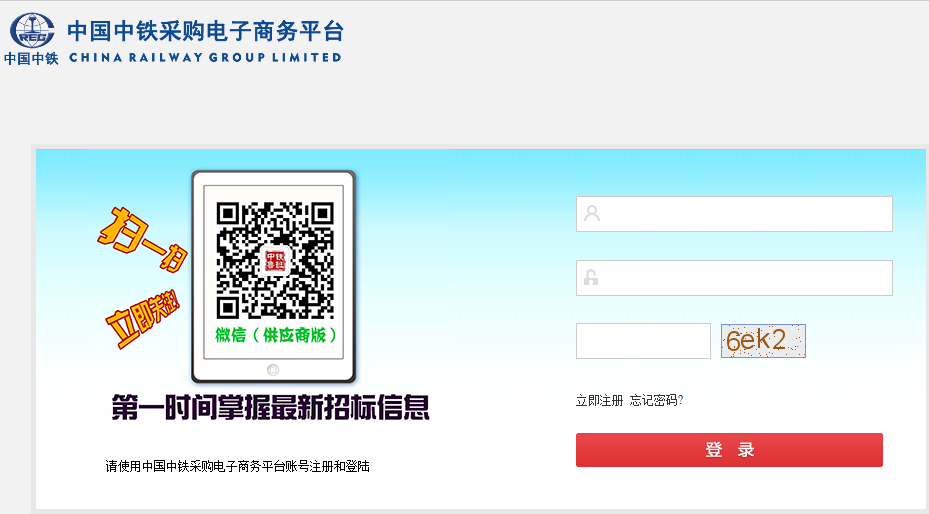 2. 输入供应商用户名、密码、验证码，点击【登录】，页面会自动跳转回中国中铁采购电子商务平台，可以查看用户身份、用户状态，将鼠标移动到上方的【应用快速入口】，选择“供应商平台”（即原供方交易系统）进入。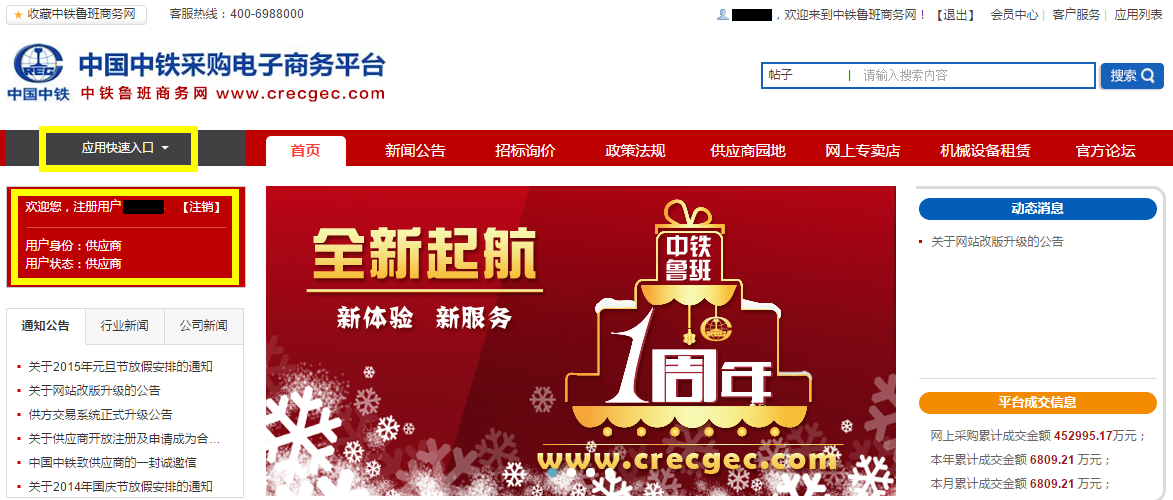 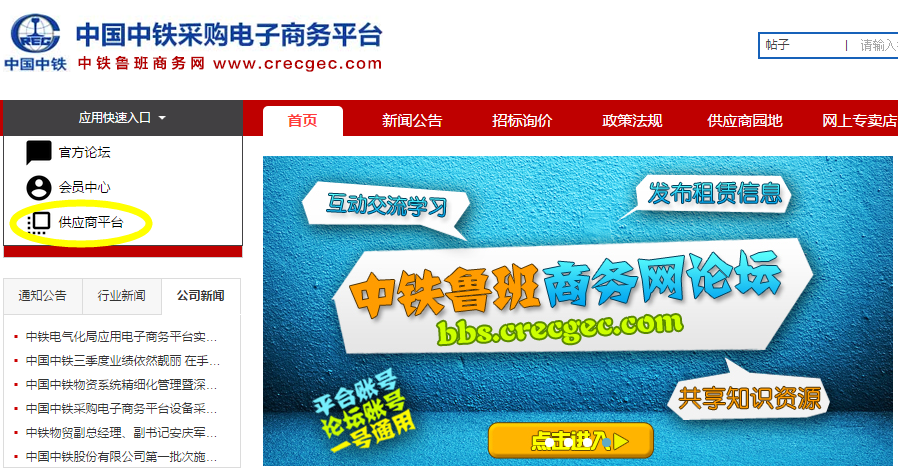 3. 在供应商平台中，点击【电子采购】下方的【供应商门户】，进入供应商门户功能组，可进行在线报价等操作。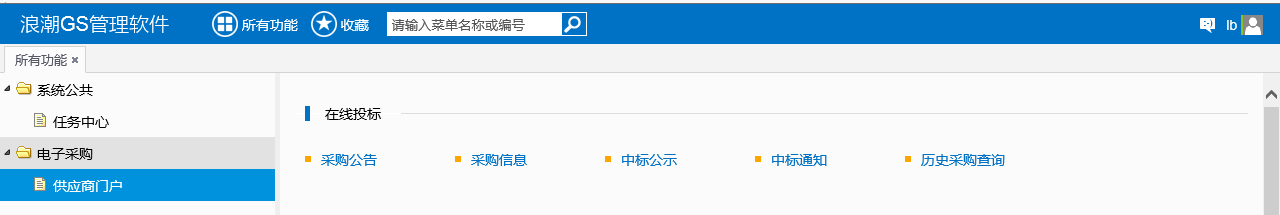 二、在线报价（一） 采购公告点击【采购公告】功能点，可通过【模糊匹配】来查询想要参与的标件，点击【公告标题】查看公告内容，同时可以关注采购项目，关注后的项目可通过采购信息中【只看关注】按钮快速找到。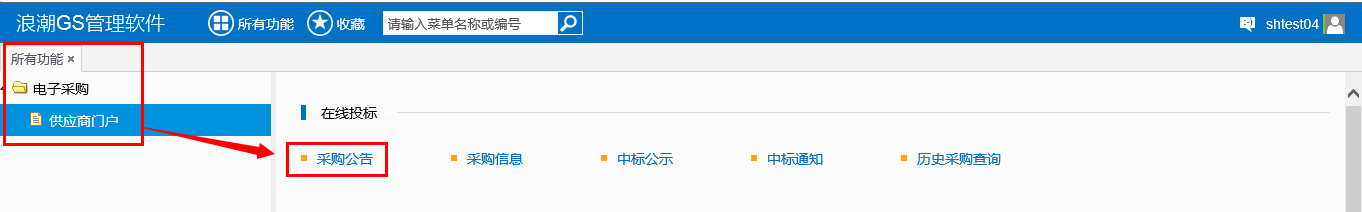 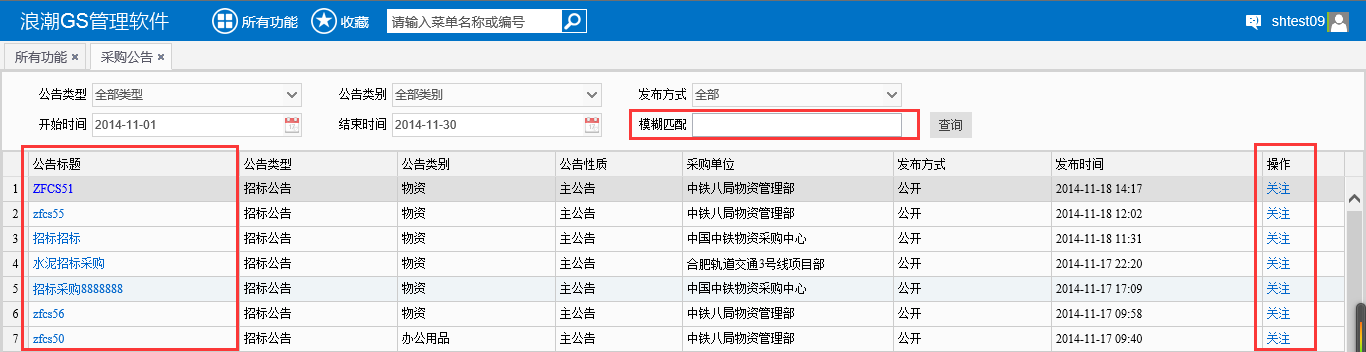 （二）采购信息点击【采购信息】功能点，找到想要报价的标后（对于在采购公告中关注过的项目可通过【只看关注】快速过滤），单击【采购名称】或【采购编号】，进入标的信息，选择具体的包件后，进入采购采购明细页面。首先进行响应和报价联系人的维护，如线下已向采购人缴纳标书费用，需联系采购人修改供应商标书费用缴纳状态，修改后供应商即可进行标书文件下载、提问、查看下载补遗文件、报价编辑以及上传报价文件等操作。具体步骤如下：1. 首先选择【采购编号】/【采购名称】，再选择【包件编号】/【包件名称】，进入采购采购明细界面，如图所示。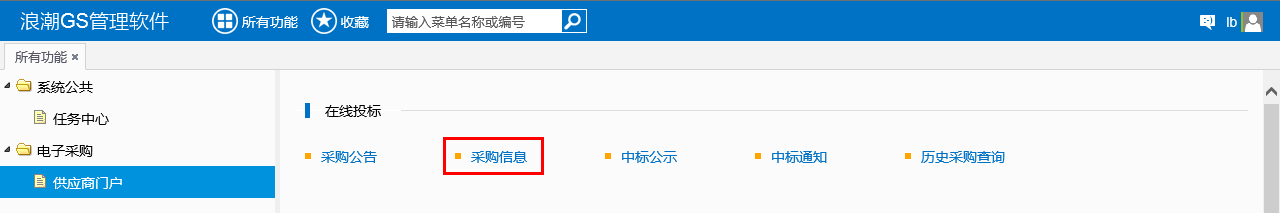 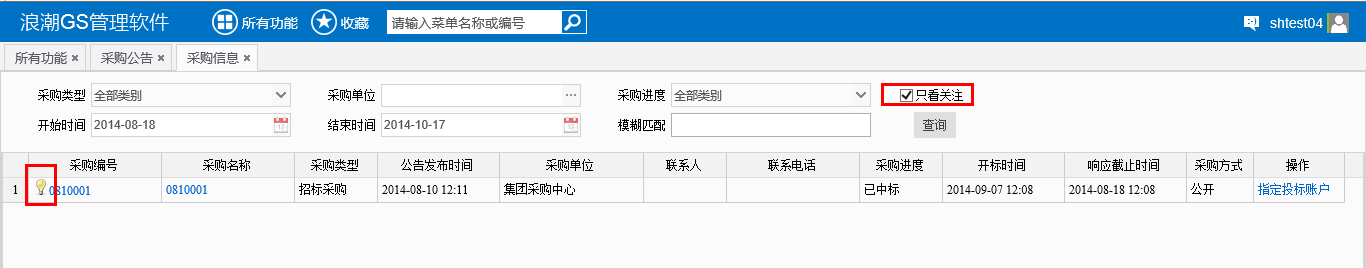 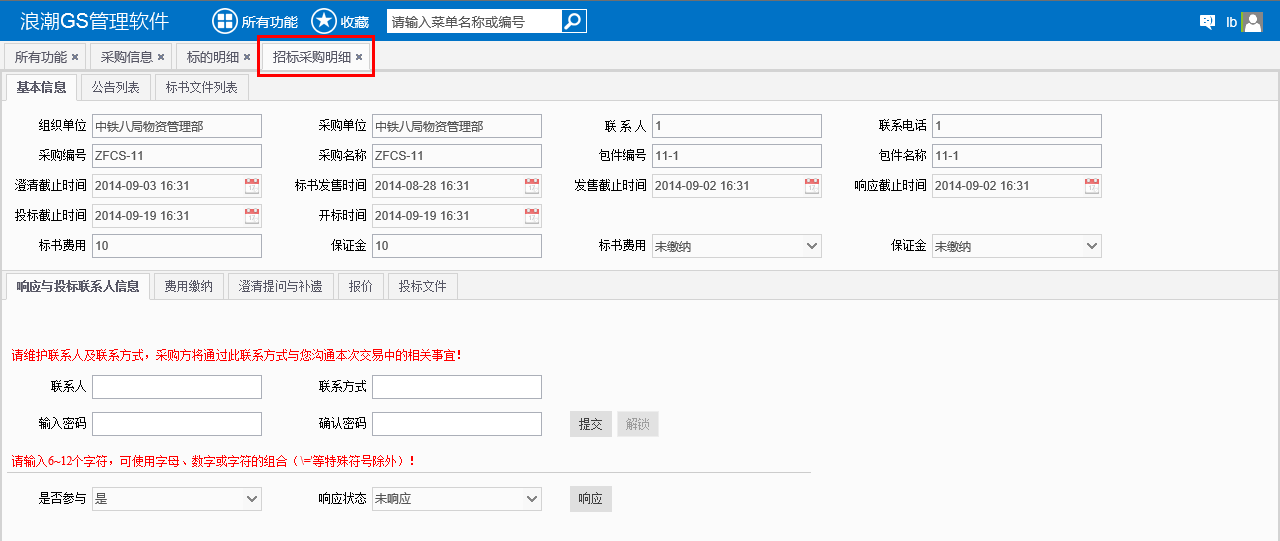 2、响应与报价联系人信息：维护联系人姓名、联系方式、密码（该密码用于保障供应商报价信息及报价文件保密，且开标后需供应商解锁后，采购人才能看到报价以及查看与下载报价文件）。提交联系人信息后，点击响应按钮进行响应（供应商响应后，采购方才能在“查看供应商”中查看到该供应商状态）。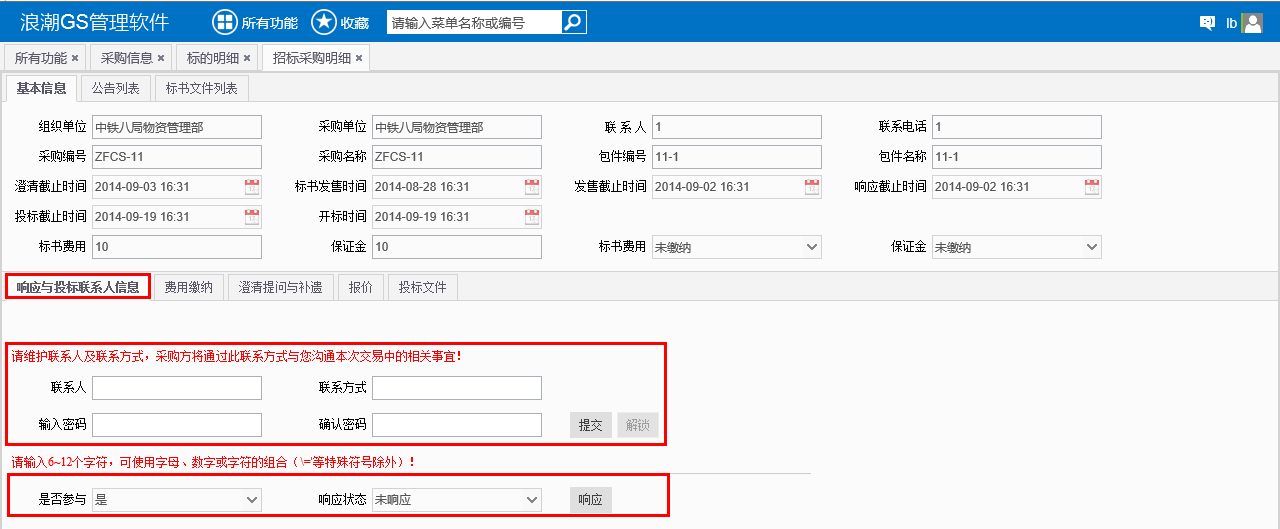 3、供应商响应后，如已缴纳过标书费用，需联系采购人在“标书费用”页面修改该供应商标书费用状态，以允许其下载采购文件，标书费用状态变为“已缴纳”后，供应商可点击采购文件名称进行下载。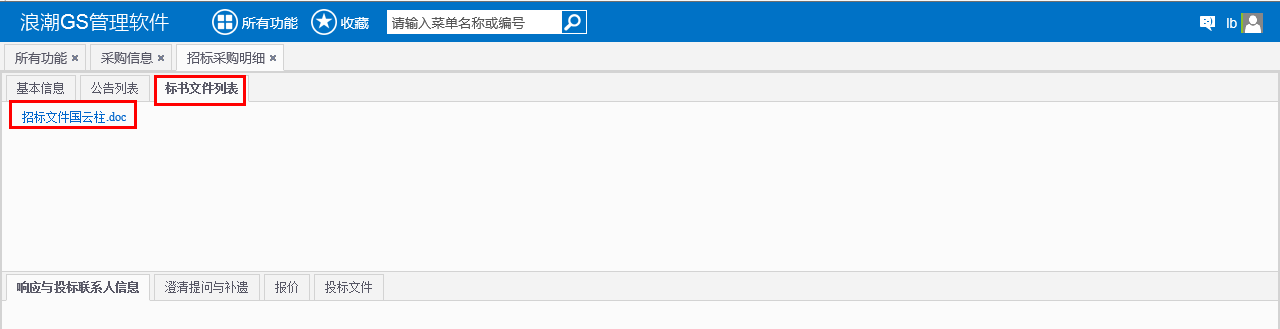 4、供应商可通过【澄清提问与补遗】功能点对采购人提问。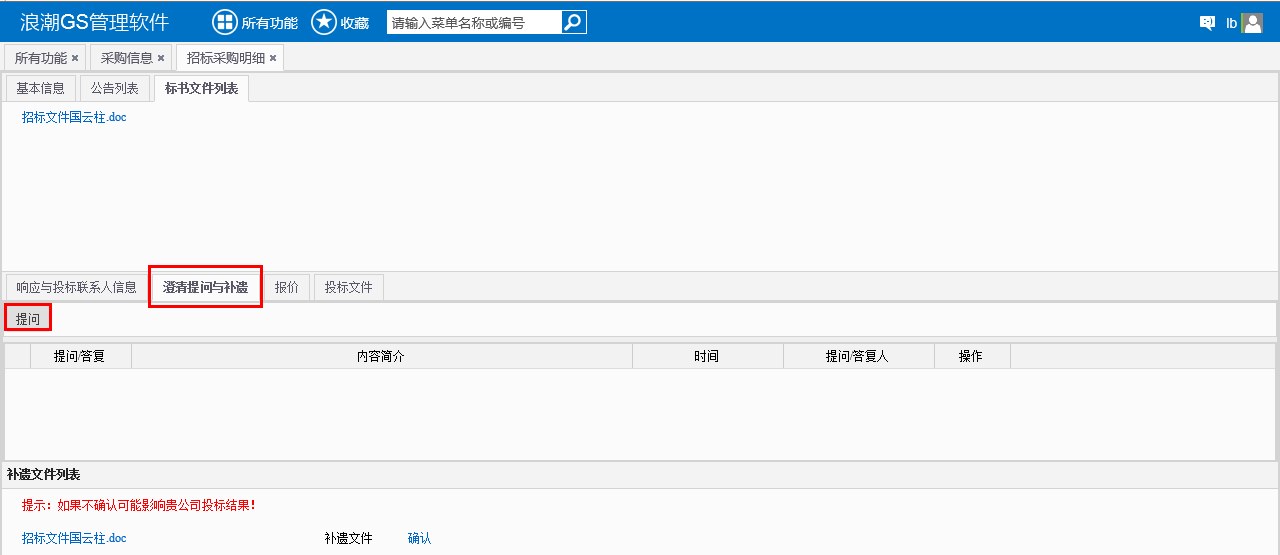 5、澄清提问与补遗界面中，对于采购人发布的补遗文件，供应商需先下载，然后进行补遗确认。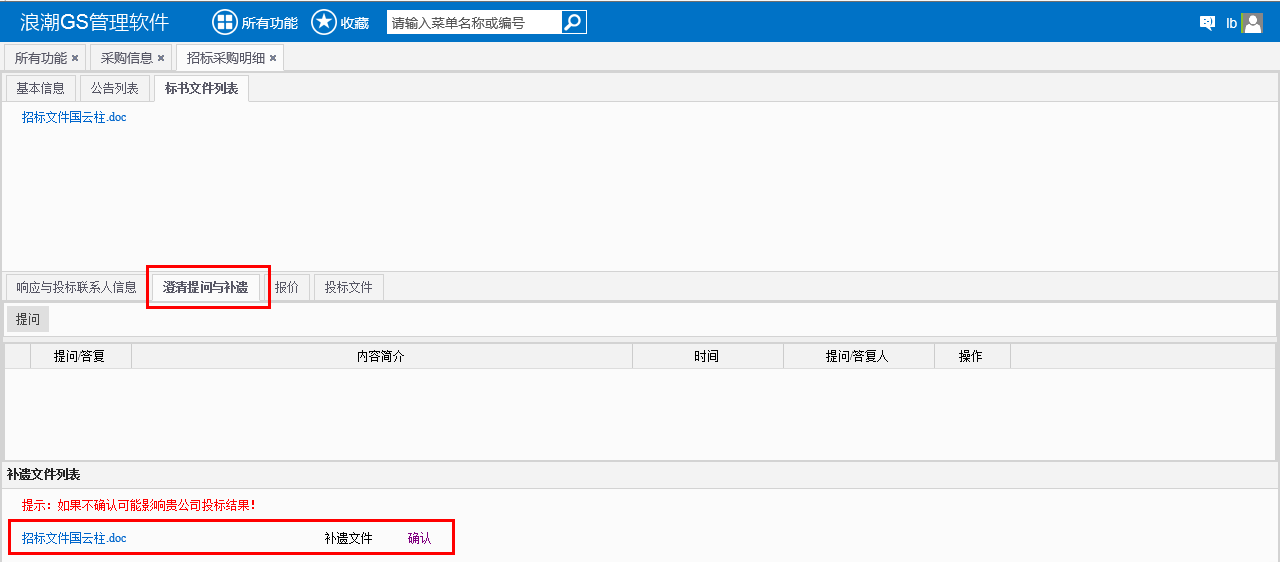 6、报价：供应商点击【编辑报价】，输入出厂单价和运杂费单价，系统会自动计算到站单价和到站合价；输入发站地。输入完成后，需点击【保存报价】才算有效报价。保存时，应核对系统自动合价金额是否与实际一致。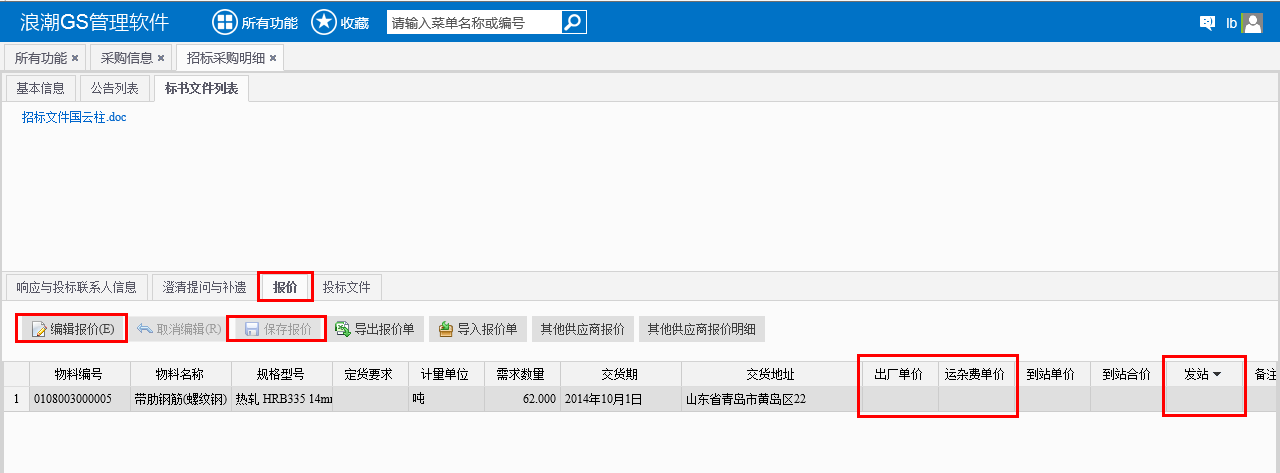 7、报价文件：供应商上传报价文件。报价文件支持格式：doc、docs、jpg、pgeg、png，bmp，gif，pdf，ppt，pptx，rar，txt，xls，xlsx，zip，建议每个报价文件不大于50M。标书上传完成时，系统会提示上传文件大小，供应商需确定此文件大小是否与本地文件一致，以确保文件上传无误。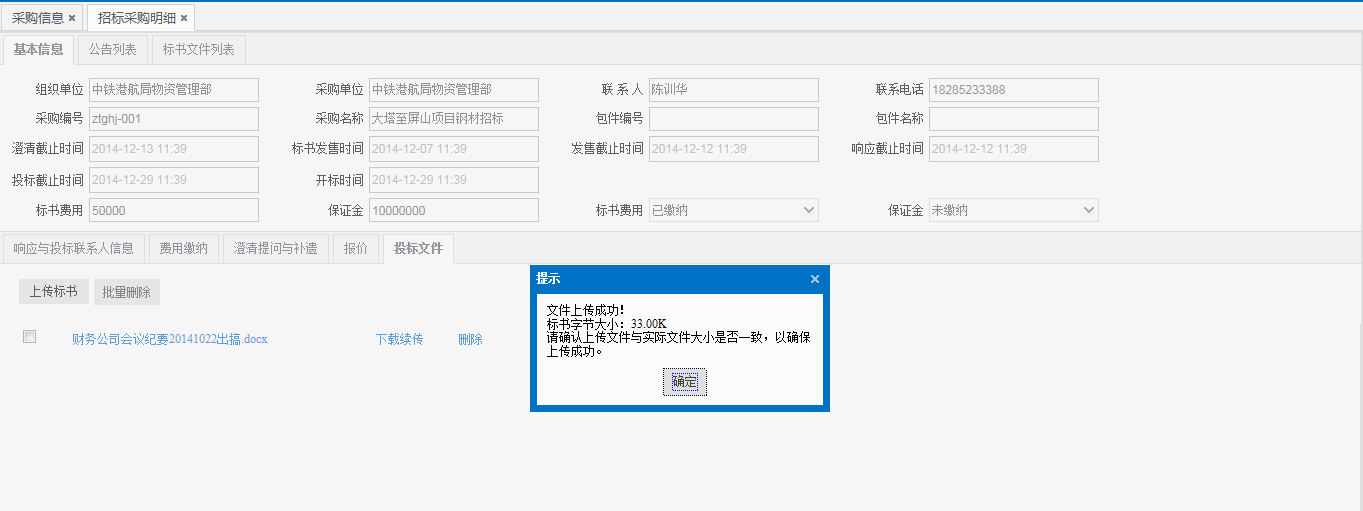 8、线上开标后，供应商应在采购方规定的时间内进行解锁。解锁后，采购方才能看到报价和报价文件。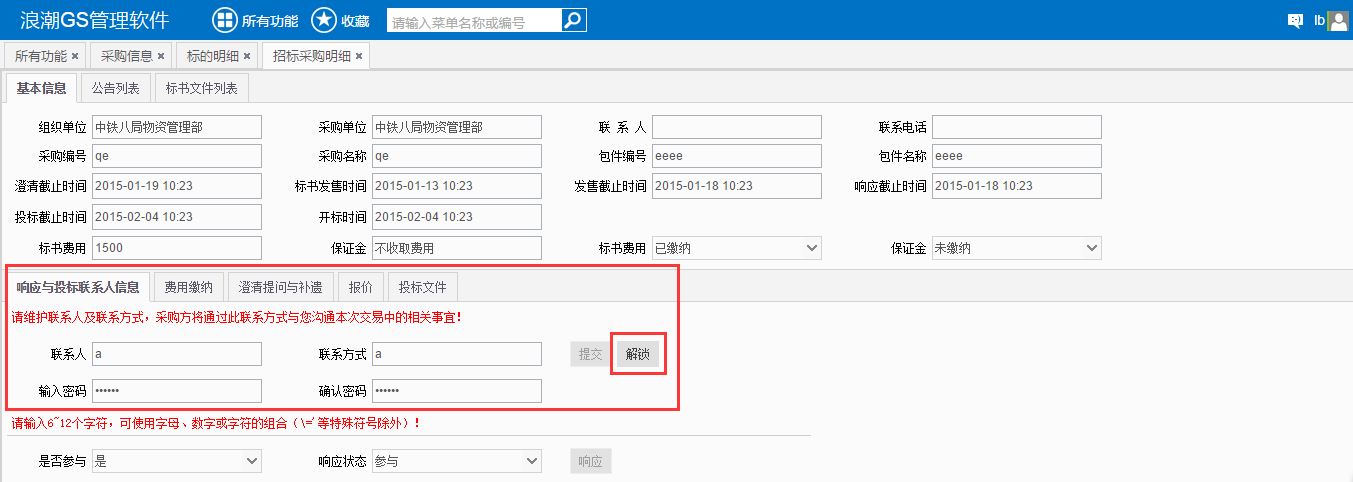 所有包件报价说明：供应商点击【编辑报价】，输入出厂单价和运杂费单价，系统会自动计算到站单价和到站合价。各报价单位在中国中铁电子商务采购平台报价时，保证电子商务平台报价总价与现场开标时报价文件中的“到站合价合计”相一致。电子商务平台报价单价平均价=现场开标报价总价/电子商务平台数量序号物资名称规格
型号项目名称包件计量单位包件数量招标人名称包件售价（元）投标保证金（万元）投标人资格条件1B1级电缆见技术规格书陕西省西安市雁塔区陕西省委东院设施设备维修改造工程/米46600中铁一局集团建筑安装工程有限公司8001投标人资格要求：
1.营业范围要求：在中华人民共和国境内依法注册，具有独立法人资格、具有招标物资生产或供应经验的生产厂，并且具有合法、有效、三证合一的营业执照。2. 财务能力要求：具有良好的资金财务状况，注册资金不低于5000万元人民币；投标人须提供近两年（2016年、2017年或2017年、2018年）经会计师事务所或审计机构审计有效的财务报告及报表。3.质量保证能力要求：投标人须具有ISO9000系列质量管理体系认证证书且在有效期内，产品符合国家现行标准，具有3C认证。必须具有近两年（2016年、2017年或2017年、2018年）五大类电缆的国家防火建筑材料质量监督检验中心及国家电线电缆质量监督检验中心的型式检验报告。生产厂所提供的必须是本公司合法生产的物资，并确保产品质量满足国家标准。4. 供货业绩要求：投标单位具有近三年（2016年、2017年、2018年）在同类工程或国家重点工程的供货业绩，并提供相关业绩证明材料（合同原件复印件或中标通知书）。投标文件正本须附中标通知书或供货合同原件的复印件并加盖投标单位公章（鲜章）。供货合同中合同乙方必须与投标单位名称一致。5．履约信用要求：具有良好的社会信誉，近期没有在其他项目物资投标中提供虚假材料或违规违纪处于被取消投标资格状态的投标人；最近两年内没有与骗取合同有关的犯罪或严重违法行为而引起的诉讼和仲裁；近两年不曾在合同中严重违约或被逐；财产未被接管或冻结，企业未处于禁止或取消投标状态；不接受在铁路总公司（原铁道部）处罚期内的投标单位；不接受在中国中铁限制交易期内的投标单位。6.投标人具备诚信经营要求：通过“信用中国”或各级信用信息共享平台查询，投标人未被纳入失信被执行人、企业经营异常名录、重大税收违法案件当事人名单、政府采购严重违法失信名单（并在投标文件中附投标日期截止日前一周内“信用中国”或各级信用信息共享平台查询截图）。7.投标人须为经业主方资质评审合格后的入围厂家，方可参与投标。8.本包件不接受代理商投标。附表三：报价申请表附表三：报价申请表附表三：报价申请表附表三：报价申请表采购项目名称采购文件物资名称 采购文件采购编号 采购文件包件号报价人单位名称：联系人手 机 办公电话办公传真电子邮箱邮 编邮寄地址声明采购文件为我公司自愿购买，如我公司资格条件不符合本项目报价人资格要求，相关责任由我公司自行承担。采购文件为我公司自愿购买，如我公司资格条件不符合本项目报价人资格要求，相关责任由我公司自行承担。采购文件为我公司自愿购买，如我公司资格条件不符合本项目报价人资格要求，相关责任由我公司自行承担。购买人签字购买人签字年  月  日如个人汇款，此栏请填写汇款人姓名